Date of arrival:Date of departure:In case you need some other information please do not hesitate to contact me. Petrenko MykhailoTel. +380665936248E-mail: ukraine.worldcup@gmail.comПрізвище /
SurnameІм’я /
FirsnameСтатус /
StatusДата народ./
Birth dateСерія та паспорт/
Passport numberДата закінчення/Expiry date of passport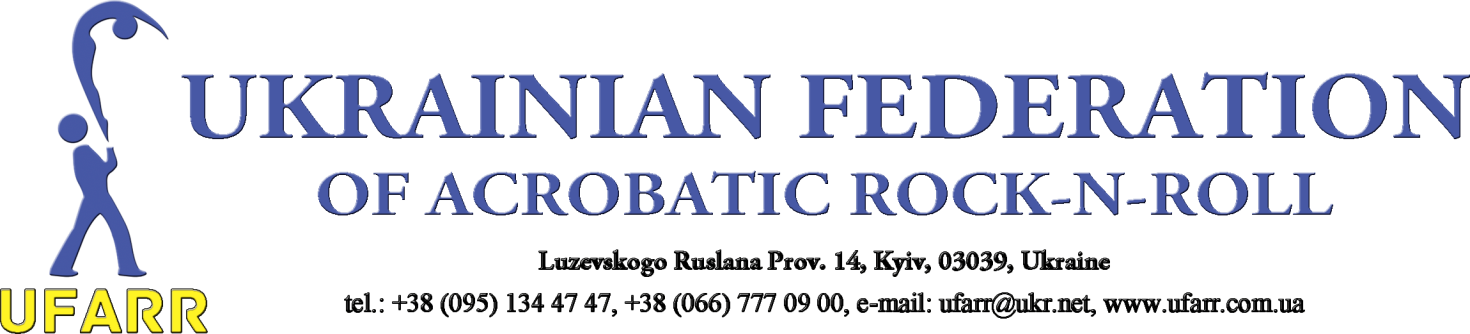 